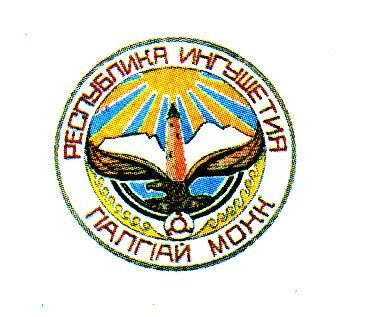 ЗАКОНРЕСПУБЛИКИ ИНГУШЕТИЯО внесении изменений в Закон Республики Ингушетия«О добровольной пожарной охране в Республике Ингушетия»ПринятНародным СобраниемРеспублики Ингушетия                                        15 июня  2017  годаСтатья 1 Внести в Закон Республики Ингушетия от 27 октября 2011 года      №30-РЗ «О добровольной  пожарной  охране в Республике Ингушетия»  (газета «Ингушетия»,  2011, 1 ноября; 2014, 6 февраля;   2015, 2 апреля; Официальный интернет-портал правовой информации  (www.pravo.gov.ru),  2016, 8 февраля) следующие изменения:          1) в статье 2:а) пункты 3 и 4 изложить в следующей редакции:«3) добровольная пожарная дружина – территориальное или объектовое подразделение добровольной пожарной охраны, принимающее участие в профилактике пожаров и (или) участие в тушении пожаров и проведении аварийно-спасательных работ, оснащенное первичными средствами пожаротушения, пожарными мотопомпами и не имеющее на вооружении пожарных автомобилей и приспособленных для тушения пожаров технических средств;4) добровольная пожарная команда – территориальное или объектовое подразделение добровольной пожарной охраны, принимающее участие в профилактике пожаров и (или) участие в тушении пожаров и проведении аварийно-спасательных работ и оснащенное пожарным автомобилем и (или) приспособленными для тушения пожаров техническими средствами;»;б) дополнить пунктами 7 и 8 следующего содержания:«7) участие в тушении пожаров и проведении аварийно-спасательных работ – деятельность добровольных пожарных по предотвращению возможности дальнейшего распространения огня и созданию условий для его ликвидации имеющимися силами и средствами;8) участие в профилактике пожаров – деятельность добровольных пожарных по реализации превентивных мер, направленных на исключение возможности возникновения пожаров и ограничение их последствий.»;2) статью 5 изложить в следующей редакции:«Статья 5.  Участие органов государственной власти и органов  местного самоуправления в обеспечении  деятельности добровольных  пожарных, работников добровольной  пожарной охраны и общественных объединений пожарной охраныОрганы государственной власти и органы местного самоуправления обеспечивают соблюдение прав и законных интересов добровольных пожарных,  работников добровольной пожарной охраны и общественных объединений пожарной охраны, предусматривают систему мер правовой и социальной защиты добровольных пожарных,  работников добровольной пожарной охраны и оказывают поддержку при осуществлении ими своей деятельности в соответствии с законодательством Российской Федерации, законодательством Республики Ингушетия и муниципальными правовыми актами.»;3) часть 10 статьи 6 изложить в следующей редакции:«10. Создаваемые общественные объединения пожарной охраны могут быть зарегистрированы в едином государственном реестре юридических лиц в порядке, предусмотренном законодательством Российской Федерации, и приобрести права юридического лица либо осуществлять свою деятельность без государственной регистрации и приобретения прав юридического лица.»;4) в статье 8:а) в части 1 слова «городских и сельских поселений» заменить словами «муниципальных образований»;б) в части 2 слова «городских и сельских поселений» заменить словами «муниципальных образований»;в) в части 3 слова «на территориях городских и сельских поселений» заменить словами «или пребывающие»;г) часть 4 изложить в следующей редакции:«4. На должности руководителя территориальной добровольной пожарной команды или территориальной добровольной пожарной дружины, бухгалтера и водителя транспортных средств назначаются с их согласия участники или члены общественного объединения пожарной охраны или работники на основании трудового договора в порядке, установленном трудовым законодательством Российской Федерации.»;д) часть 7 дополнить словами «или руководителя организации»;е) в части 10 слово «объектовой» исключить;ж) в части 11 слова «об объектовой добровольной» заменить словами «о добровольной», слова «или объектовой» заменить словом «или»;          5) часть 2 статьи 10 изложить в следующей редакции:«2. Добровольными пожарными могут быть физические лица, достигшие возраста восемнадцати лет и способные по состоянию здоровья исполнять обязанности, связанные с участием в профилактике пожаров и (или) участием в тушении пожаров и проведении аварийно-спасательных работ.»;6) в части 3 статьи 12 слова «территориального подразделения Государственной противопожарной службы Главного управления Министерства Российской Федерации по делам гражданской обороны, чрезвычайным ситуациям и ликвидации последствий стихийных бедствий по Республике Ингушетия (далее – Государственная противопожарная служба)» заменить словами «органа государственной власти или органа местного самоуправления»;7) в части 1 статьи 14:а) пункт 3 признать утратившим силу;б) в пункте 5 слова «городских и сельских поселений, межселенных территориях» заменить словами «муниципальных образований»;в) пункт 6 признать утратившим силу;8) пункт 2 статьи 15 изложить в следующей редакции:«2) во время несения службы (дежурства) в соответствии с графиком дежурства добровольных пожарных, принимающих участие в профилактике пожаров и (или) участие в тушении пожаров и проведении аварийно-спасательных работ, прибывать к месту вызова при получении сообщения о пожаре или о чрезвычайной ситуации, принимать участие в профилактике пожаров и (или) участие в тушении пожара и проведении аварийно-спасательных работ и оказывать первую помощь пострадавшим;»;9) в статье 17 слово «территориальных» исключить;10) в статье 18:а) наименование дополнить словами «и работникам добровольной пожарной охраны»;б) часть  8 изложить в следующей редакции:«8. Добровольным пожарным по их письменному заявлению по месту работы предоставляется ежегодный дополнительный отпуск без сохранения заработной платы продолжительностью до десяти календарных дней. По решению работодателя добровольным пожарным может предоставляться ежегодный дополнительный оплачиваемый отпуск продолжительностью три календарных дня.»;в) дополнить частью 9 следующего содержания:«9. Органы государственной власти Республики Ингушетия и органы местного самоуправления за счет средств, предусмотренных на содержание подразделений добровольной пожарной охраны, вправе в порядке, установленном соответственно органами государственной власти  Республики Ингушетия и органами местного самоуправления, возмещать работникам добровольной пожарной охраны и добровольным пожарным, привлекаемым к участию в тушении пожаров и проведении аварийно-спасательных работ, расходы, связанные с использованием личного транспорта для выполнения задач добровольной пожарной охраны либо проездом на всех видах общественного транспорта (кроме такси) к месту пожара и обратно, а также обеспечивать бесплатное питание добровольных пожарной охраны в период исполнения ими своих обязанностей.»;11) в части 3 статьи 20 слова «территориальным органом федерального органа исполнительной власти, уполномоченного на решение задач в области пожарной безопасности» заменить словами «начальником местного пожарно-спасательного гарнизона»;12) в части 2 статьи 21 слова «городских и сельских поселений и межселенных территорий» заменить словами «муниципальных образований», после слова «(пунктов)» дополнить словами «и подразделений»;13) часть 4 статьи 22 изложить в следующей редакции:«4. Назначенный руководителем или учредителем подразделения добровольной пожарной охраны старший из числа личного состава подразделения добровольной пожарной охраны, прибывшего первым на пожар, до прибытия подразделений пожарной охраны иных видов руководит действиями добровольных пожарных по предотвращению возможности дальнейшего распространения огня и созданию условий для его ликвидации имеющимися силами и средствами.».          Статья 2          Настоящий Закон вступает в силу со дня его официального опубликования.               ГлаваРеспублики  Ингушетия                                                            Ю.Б.Евкуров                                                                            г.  Магас«____» ___________2017 года                 №____ 